ОСНОВНА ШКОЛА                                                        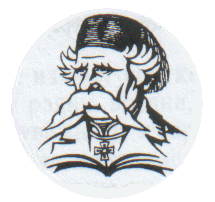  „Вук Караџић“ МајиловацБрој: Датум: 11.03.2016.годинеУ М а ј и л о в ц уИЗМЕНА КОНКУРСНЕ ДОКУМЕНТАЦИЈЕ ЗА ЈАВНУ НАБАВКУ ЈНМВ  1/2016: У ГЛАВИ III ВРСТА, ТЕХНИЧКЕ КАРАКТЕРИСТИКЕ-  за партију 3. Екскурзија ученика 7. разреда под ставком смештај, ноћење и исхрана : 1 пансион у Суботици (хотел „Александер А“),панс.исхрана; собе  1/3,1/4 уместо (хотел „Александер“ у Суботици ) стоји („ хотел са минимум 2 звездице, свака соба са посебним купатилом“) све остало остаје непромењено     -  за партију 4. Екскурзија ученика 8. разреда под ставком Смештај, ноћење и исхрана : 1 полупансион у Крупњу  (хотел „Гранд“),панс.исхрана; собе  1/3,1/4           1 пансион у Ваљеву  (хотел „Нарцис“),панс.исхрана; собе  1/3,1/4уместо (хотел „Гранд“ у Крупњу ) стоји „(хотел са минимум три звездице такође у Крупњу) свака соба са посебним купатилом“,све остало остаје непромењеноуместо ( хотел“Нарцис“ у Ваљеву) стоји „(хотел са минимум три звездице такође у Ваљеву ) свака соба са посебним купатилом“  све остало остаје непромењеноУ ГЛАВИ V УПУТСТВО ПОНУЂАЧИМА КАКО ДА САЧИНЕ ПОНУДУ ТАЧКА 10. ВАЛУТА И НАЧИН НА КОЈИ МОРА ДА БУДЕ НАВЕДЕНА И ИЗРАЖЕНА ЦЕНА У ПОНУДИ прва реченица мења се и сада гласи:„Цена мора бити исказана у динарима, са и без пореза на додату вредност,са урачунатим свим трошковима које понуђач има у реализацији предметне јавне набавке, с тим да ће се за оцену понуде узимати у обзир цена „СА  порезом на додату вредност.““Комисија за јавну набавку 1/2016